Bar Graph showing concentrations of species in solution(water is not included in these graphs as it has a very high concentration of 55.5 molL-1)Reference: edited from http://moodle.lynfield.school.nz/mod/resource/view.php?id=11521© 2018 https://www.chemical-minds.comThe salts below dissolve fully in water,there are many ions free to move and carry a charge, so these aqueous solutions are good electrolytespH = 7 as [H3O+] = [OH-]The salts below dissolve fully in water,there are many ions free to move and carry a charge, so these aqueous solutions are good electrolytespH = 7 as [H3O+] = [OH-]The salts below dissolve fully in water,there are many ions free to move and carry a charge, so these aqueous solutions are good electrolytespH = 7 as [H3O+] = [OH-]NaCl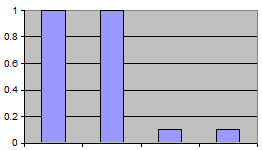 NaCl (s)    Na+ (aq)  +  Cl- (aq)there is no such thing as NaCl (aq)CaCl2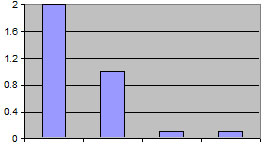 CaCl2(s)    Ca2+(aq)  +  2Cl-(aq)notice that conc of Cl- ions is twice conc Ca2+ ionsCaSO4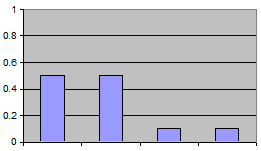 CaSO4(s)    Ca2+ (aq)  + SO42-(aq)CaSO4 is only slightly soluble so all concentrations are lowerThe following solutions all have [OH-] > [H3O+] so the pH > 7They are also good electrolytes as there are ions free to move in solution and carry a chargeThe following solutions all have [OH-] > [H3O+] so the pH > 7They are also good electrolytes as there are ions free to move in solution and carry a chargeThe following solutions all have [OH-] > [H3O+] so the pH > 7They are also good electrolytes as there are ions free to move in solution and carry a chargeCH3COONa in water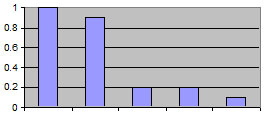 CH3COONa(s)     Na+(aq)  +  CH3COO-(aq)CH3COO-(aq) + H2O ⇌ CH3COOH(aq) + OH-(aq)NaOH in waterstrong base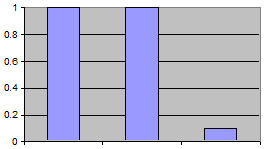 NaOH(s)    Na+(aq)  +  OH-(aq)Ca(OH)2 in waterstrong base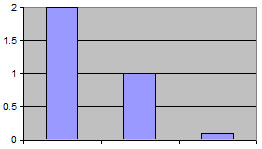 Ca(OH)2(s)    Ca2+(aq)  +  2OH-(aq)NH3 in waterweak base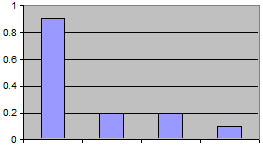 NH3(aq)  + H2O ⇌  NH4+(aq) +  OH-(aq)The following solutions all have [H3O+] > [OH-] so the pH < 7They are good electrolytes as there are ions free to move in solution and carry a chargeThe following solutions all have [H3O+] > [OH-] so the pH < 7They are good electrolytes as there are ions free to move in solution and carry a chargeThe following solutions all have [H3O+] > [OH-] so the pH < 7They are good electrolytes as there are ions free to move in solution and carry a chargeHCl in watera strong acid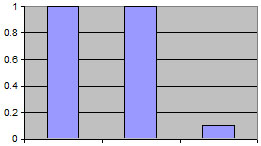 HCl(aq)+ H2O  H3O+(aq) + Cl- (aq)CH3COOH in watera weak acid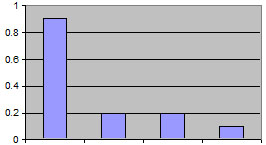 CH3COOH(aq)  +  H2O ⇌  CHCOO-(aq)  +  H3O+(aq)NH4Cl in watera salt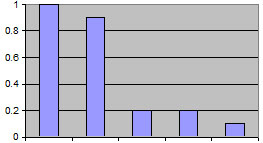 NH4Cl(s)   NH4+(aq)  +  Cl- (aq)NH4+ (aq)  +  H2O  ⇌ NH3(aq)  +  H3O+(aq)very soluble in water but a poor conductor of electricity as there are few free ions to carry a chargeneutral pHinsolublepoor conductor of electricityneutral pHCH3CH2OH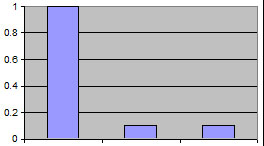 CH3CH2OH(l)    CH3CH2OH(aq)C6H12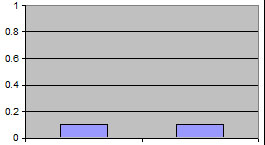 as cyclohexane is insoluble, the concentrations of species present in water is unchanged